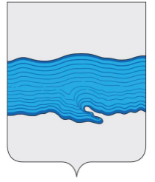 Ивановская областьПриволжский муниципальный районПлёсское городское поселениеВЕСТНИКСОВЕТА И АДМИНИСТРАЦИИПЛЁССКОГО ГОРОДСКОГО ПОСЕЛЕНИЯВыпуск № 801.06.2018№ 8 от 01.06.2018Официальное издание нормативно-правовых актовСовета и администрации Плёсского городского поселенияСОДЕРЖАНИЕ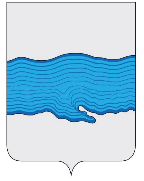  Совет Плёсского городского поселенияПриволжского муниципального районаИвановской области                                           РЕШЕНИЕ  г. Плёс       от «01» июня 2018 г.                                                                                           № 19     О внесении изменений в решение Совета Плёсского городского поселения от 19.12.2017г. № 45 «О бюджете Плёсского городского поселения на 2018 год и плановый период 2019 - 2020 годы»              На основании Экспертного заключения №1611 от 24.04.2018 г. на решение Совета Плёсского городского поселения от 19.12.2017г. № 45 «О бюджете Плёсского городского поселения на 2018 год и плановый период 2019 - 2020 годы», в соответствии с Федеральным законом «Об общих принципах организации местного самоуправления в Российской Федерации» №131-ФЗ от 06.10.2003г. (в действующей редакции), с Бюджетным кодексом Российской Федерации от 31.07.98 г. № 145-ФЗ (в действующей редакции), Положением о бюджетном процессе в Плёсском городском поселении, Уставом Плёсского городского поселения Совет Плёсского городского поселения  РЕШИЛ:              Внести следующие изменения в решение Совета Плёсского городского поселения от 19.12.2017г. № 45 «О бюджете Плёсского городского поселения на 2018 год и плановый период 2019 - 2020 годы»:        Статью 10 читать в следующей редакции: 10. Данное решение вступает в силу с 01 января 2018 г.Председатель Совета Плёсского городского поселения                                                  Каримов Т.О.Врип главы Плёсскогогородского поселения                                                                     Захаров Н.В.№ и дата принятия ДокументаНаименование документаНомера страницСовет Плёсского городского поселенияСовет Плёсского городского поселенияОт 01.06.2018 №19Решение «О внесении изменений в решение Совета Плёсского городского поселения от 19.12.2017г. № 45 «О бюджете Плёсского городского поселения на 2018 год и плановый период 2019 - 2020 годы»  3